Об утверждении порядка формирования, ведения, обязательного опубликования Перечня имущества муниципального образования «Майминский район», свободного от прав третьих лиц (за исключением права хозяйственного ведения, оперативного управления, а также имущественных прав субъектов малого и среднего предпринимательства)	В соответствии с частью 4 статьи 18 Федерального закона от 24 июля 2007 года № 209-ФЗ «О развитии малого и среднего предпринимательства в Российской Федерации», постановляю:1. Утвердить прилагаемый порядок формирования, ведения, обязательного опубликования Перечня имущества муниципального образования «Майминский район», свободного от прав третьих лиц (за исключением права хозяйственного ведения, оперативного управления, а также имущественных прав субъектов малого и среднего предпринимательства).2. Признать утратившим силу постановление Администрации муниципального образования «Майминский район» от 25 мая 2017 года № 75 «Об утверждении порядка формирования, ведения, обязательного опубликования Перечня имущества муниципального образования «Майминский район», свободного от прав третьих лиц (за исключением имущественных прав субъектов малого и среднего предпринимательства).3. Автономному учреждению редакции газеты «Сельчанка» в Майминском районе опубликовать настоящее Постановление в газете «Сельчанка».4. Муниципальному казенному учреждению «Управление по обеспечению деятельности Администрации муниципального образования «Майминский район» разместить настоящее Постановление на официальном сайте Майминского района в информационно-телекоммуникационной сети «Интернет».Глава муниципального образования«Майминский район»                                                                   Р.В. Птицын                                                             УТВЕРЖДЕН                                                              постановлением                                                            Администрации муниципального                                                              образования "Майминский район"                                                            от «___»________ 2020 г. № ____ПОРЯДОКФОРМИРОВАНИЯ, ВЕДЕНИЯ, ОБЯЗАТЕЛЬНОГО ОПУБЛИКОВАНИЯ ПЕРЕЧНЯИМУЩЕСТВА МУНИЦИПАЛЬНОГО ОБРАЗОВАНИЯ «МАЙМИНСКИЙ РАЙОН»,СВОБОДНОГО ОТ ПРАВ ТРЕТЬИХ ЛИЦ (ЗА ИСКЛЮЧЕНИЕМ ПРАВА ХОЗЯЙСТВЕННОГО ВЕДЕНИЯ, ОПЕРАТИВНОГО УПРАВЛЕНИЯ, А ТАКЖЕ ИМУЩЕСТВЕННЫХПРАВ СУБЪЕКТОВ МАЛОГО И СРЕДНЕГО ПРЕДПРИНИМАТЕЛЬСТВА)I. Общие положения1. Настоящий Порядок разработан в соответствии с требованиями Федерального закона от 24 июля 2007 г. № 209-ФЗ «О развитии малого и среднего предпринимательства в Российской Федерации» (далее - Федеральный закон № 209-ФЗ).2. Муниципальное имущество, включенное в Перечень муниципального имущества, находящегося в собственности муниципального образования «Майминский район» и свободного от прав третьих лиц (за исключением права хозяйственного ведения, права оперативного управления, а также имущественных прав субъектов малого и среднего предпринимательства), предназначенного для предоставления во владение и (или) пользование на долгосрочной основе субъектам малого и среднего предпринимательства и организациям, образующим инфраструктуру поддержки субъектов малого и среднего предпринимательства (далее - Перечень), используется в целях предоставления его во владение и (или) в пользование на долгосрочной основе (в том числе по льготным ставкам арендной платы) субъектам малого и среднего предпринимательства (далее - субъекты МСП) и организациям, образующим инфраструктуру поддержки субъектов малого и среднего предпринимательства, а также может быть отчуждено на возмездной основе в собственность субъектов МСП в соответствии с частью 2.1 статьи 9 Федерального закона от 22 июля 2008 № 159-ФЗ «Об особенностях отчуждения недвижимого имущества, находящегося в государственной собственности субъектов Российской Федерации или в муниципальной собственности и арендуемого субъектами малого и среднего предпринимательства, и о внесении изменений в отдельные законодательные акты Российской Федерации» (далее - Федеральный закон № 159-ФЗ).II. Порядок формирования и ведения, в том числе ежегодного дополнения Перечня.3. Перечень формируется и ведется отделом экономики и инвестиций Администрации муниципального образования «Майминский район» (далее – уполномоченный орган) на основе Реестра муниципальной собственности муниципального образования «Майминский район».4. В Перечень вносятся сведения о муниципальном имуществе при наличии следующих условий:а) имущество не включено в утвержденный в установленном порядке Прогнозный план (программу) приватизации муниципального имущества (далее - план приватизации);б) муниципальное имущество свободно от прав третьих лиц (за исключением права хозяйственного ведения, права оперативного управления, а также имущественных прав субъектов малого и среднего предпринимательства). Имущество, находящееся во владении и (или) пользовании у субъекта малого и среднего предпринимательства, подлежит включению в Перечень при наличии письменного согласия субъекта малого и среднего предпринимательства, у которого во владении и (или) пользовании находится это имущество;  в) в отношении муниципального имущества не принято решение об его отчуждении (продаже) в соответствии с порядком, определенным Федеральным законом от 21 декабря 2001 года № 178-ФЗ «О приватизации государственного и муниципального имущества» или предоставлении иным лицам;г) муниципальное имущество не является объектом религиозного назначения;д) муниципальное имущество не является объектом незавершенного строительства, объектом жилищного фонда или объектом сети инженерно-технического обеспечения, к которому подключен объект жилищного фонда;е) муниципальное имущество не признано аварийным и подлежащим сносу или реконструкции;ж) муниципальное имущество не является ограниченным в обороте;з) отсутствует необходимость использования имущества для муниципальных нужд муниципального образования «Майминский район»;и) в отношении муниципального имущества, закрепленного на праве хозяйственного ведения или оперативного управления за муниципальным унитарным предприятием, на праве оперативного управления за муниципальными учреждениями, предоставлено предложение такого предприятия или учреждения о включении соответствующего муниципального имущества в Перечень;к) муниципальное имущество не относится к имуществу, которое теряет свои натуральные свойства в процессе его использования (потребляемым вещам), к имуществу, срок службы которого составляет менее 5 лет или которое не подлежит предоставлению в аренду на срок 5 лет и более в соответствии с законодательством Российской Федерации;5. В Перечень не включаются земельные участки, предусмотренные подпунктами 1-10, 13-15, 18 и 19 пункта статьи 39.11 Земельного кодекса Российской Федерации, за исключением земельных участков, предоставленных в аренду субъектам малого и среднего предпринимательства.  6. В Перечень включается как движимое, так и недвижимое муниципальное имущество муниципального образования «Майминский район», в том числе:- отдельно стоящие нежилые здания и строения;- земельные участки;- встроенные, пристроенные, встроенно-пристроенные нежилые помещения;- сооружения (в том числе линейные: сети, дороги, мосты и т.д.);- оборудование, машины, механизмы, установки;- транспортные средства;- инвентарь, инструменты;- прочее движимое имущество.7. Имущество должно быть учтено в реестре муниципального имущества. Сведения об имуществе, включаемые в Перечень, должны совпадать с информацией, учтенной в соответствующем реестре.8. Сведения о муниципальном имуществе вносятся в Перечень в составе и по форме, которые установлены в соответствии с частью 4.4 статьи 18 Федерального закона «О развитии малого и среднего предпринимательства в Российской Федерации». Ведение Перечня осуществляется в электронном виде по форме, согласно приложению, утвержденному Приказом Министерства экономического развития Российской Федерации от 20 апреля 2016 года № 264 «Об утверждении Порядка предоставления сведений об утвержденных перечнях государственного имущества и муниципального имущества, указанных в части 4 статьи 18 Федерального закона «О развитии малого и среднего предпринимательства в Российской Федерации», а также об изменениях, внесенных в такие перечни, в акционерное общество «Федеральная корпорация по развитию малого и среднего предпринимательства», формы представления и состав таких сведений». 9. Перечень дополняется имуществом ежегодно - до 1 ноября текущего года.10. Основания исключения имущества из Перечня:а) выкуп имущества субъектом малого и среднего предпринимательства, арендующим данное имущество;б) прекращение права государственной или муниципальной собственности на имущество, в том числе в связи с прекращением его существования в результате гибели или уничтожения, отчуждением по решению суда, передачей в собственность другого публично-правового образования;в) закрепление за муниципальным унитарным предприятием, муниципальным учреждением, иной организацией для решения вопросов местного значения или обеспечения исполнения уставной деятельности;г) если в течение 2 лет со дня включения сведений о муниципальном имуществе в Перечень в отношении такого имущества от субъектов малого и среднего предпринимательства или организаций, образующих инфраструктуру поддержки субъектов малого и среднего предпринимательства, не поступало:– ни одной заявки на участие в аукционе (конкурсе) на право заключения договора, предусматривающего переход прав владения и (или) пользования в отношении муниципального имущества, в том числе на право заключения договора аренды земельного участка;– ни одного заявления о предоставлении муниципального имущества, в том числе земельного участка, в отношении которого заключение указанного договора может быть осуществлено без проведения аукциона (конкурса) в случаях, предусмотренных Федеральным законом «О защите конкуренции» или Земельным кодексом Российской Федерации.11. Внесение сведений об имуществе в Перечень (в том числе ежегодное дополнение), а также исключение сведений об имуществе из Перечня осуществляются как по инициативе уполномоченного органа, так и на основе поступивших в уполномоченный орган предложений муниципальных унитарных предприятий и муниципальных учреждений с согласия органов местного самоуправления, уполномоченных на согласование сделки с имуществом, закрепленным за указанными предприятиями и учреждениями соответственно на праве хозяйственного ведения, оперативного управления, Координационного совета по развитию инвестиционной и предпринимательской деятельности при Главе Администрации муниципального образования «Майминский район», субъектов малого и среднего предпринимательства, общественных объединений, выражающих интересы субъектов малого и среднего предпринимательства, институтов развития в сфере малого и среднего предпринимательства, включая акционерное общество "Федеральная корпорация по развитию малого и среднего предпринимательства", иных лиц и организаций (далее соответственно - предложение, заявители).Уполномоченный орган регистрирует вышеуказанные предложения в день их поступления.12. Предложения могут быть представлены как лично заявителем или его законным представителем, так и направлены посредством почтового отправления или в электронной форме.13. Представленные предложения должны содержать наименование, основные характеристики имущества, обоснование целесообразности включения (в том числе дополнения), исключения сведений о таком имуществе из Перечня.14. Рассмотрение предложений, указанных в пункте 11 настоящего Порядка, осуществляется уполномоченным органом в течение 30 календарных дней со дня их регистрации.По результатам рассмотрения предложения уполномоченным органом принимается одно из следующих решений:а) о подготовке проекта постановления Администрации муниципального образования «Майминский район» о внесении изменений в Перечень, предусматривающего включение в Перечень сведений об имуществе, в отношении которого поступило предложение о включении в Перечень;б) о подготовке проекта постановления Администрации муниципального образования «Майминский район о внесении изменений в Перечень, предусматривающего исключение из Перечня сведений об имуществе, в отношении которого поступило предложение об исключении из Перечня;в) об отказе в учете предложения.15. Уведомление о принятии решения, указанного в пункте 14 настоящего Порядка, направляется заявителю любым доступным способом, позволяющим подтвердить его получение, в течение пяти рабочих дней со дня его принятия.16. Решение об отказе в учете предложения о включении имущества в Перечень принимается в следующих случаях:а) имущество не соответствует условиям, указанным в пункте 4 настоящего Порядка;б) в отношении имущества, закрепленного на праве хозяйственного ведения или оперативного управления, отсутствует согласие на включение имущества в Перечень со стороны органа местного самоуправления, уполномоченного на согласование сделки с имуществом, закрепленным за указанными предприятиями и учреждениями соответственно на праве хозяйственного ведения, оперативного управления;в) индивидуально-определенные признаки имущества не позволяют заключить в отношении него договор аренды или иной гражданско-правовой договор.17. Решение об отказе в учете предложения об исключении имущества из Перечня принимается в случае если договор, на основании которого имущество предоставлено во владение и (или) в пользование субъектам малого и среднего предпринимательства, не прекратил своего действия.18. Утверждение Перечня и внесение изменений в него оформляется постановлением Администрации муниципального образования «Майминский район».III. Порядок опубликования Перечня19. Перечень, а также внесенные в него изменения и дополнения подлежат обязательному опубликованию в газете «Сельчанка в Майминском районе» в течение 10 рабочих дней со дня утверждения Перечня или изменений и дополнений в него и размещению в сети Интернет на официальном сайте муниципального образования «Майминский район» в течение 3 рабочих дней со дня утверждения.20. Сведения об утвержденном Перечне, а также об изменениях, внесенных в Перечень, подлежат представлению уполномоченным органом в течении 3 рабочих дней в корпорацию развития малого и среднего предпринимательства в целях проведения мониторинга в соответствии с частью 5 статьи 16 Федерального закона N 209-ФЗ. Состав указанных сведений, сроки, порядок и форма их представления устанавливаются федеральным органом исполнительной власти, осуществляющим функции по выработке государственной политики и нормативно-правовому регулированию в сфере развития предпринимательской деятельности, в том числе среднего и малого бизнеса.Республика АлтайАдминистрациямуниципального образования«Майминский район»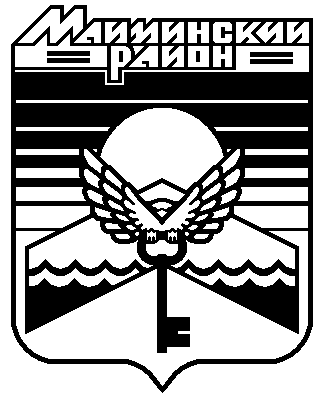 Алтай Республика«Майма аймак» деп муниципалтÖзÖлмÖнинг администрациязыПОСТАНОВЛЕНИЕJÖПот «____» ________________ 2020 года № _____с. Майма                                                               от «____» ________________ 2020 года № _____с. Майма                                                               от «____» ________________ 2020 года № _____с. Майма                                                               